Schemat do zrobienia kwadratu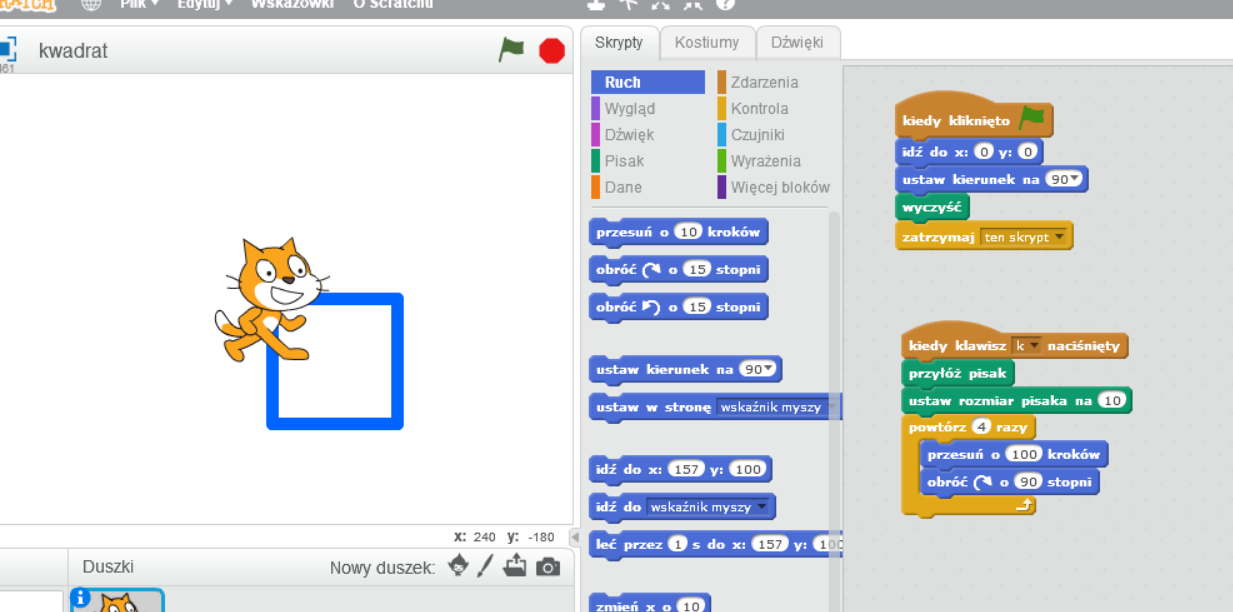 Strona do ściągnięcia programu: https://mit-scratch.softonic.pl/ 